Załącznik nr 3 do Wniosku o udzielenie poręczenia Gwarancji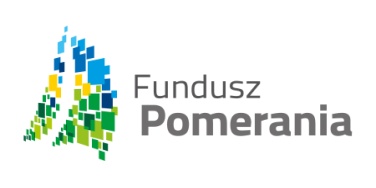 OŚWIADCZENIE O UDOSTĘPNIENIU DANYCH OSOBOWYCHNa podstawie art. 24 Ustawy o udostępnianiu informacji gospodarczych z 09 kwietnia 2010 (Dz.U. z 2020 r., poz. 389 tekst jednolity z późn. zm.), upoważniam Fundusz do wystąpienia za pośrednictwem BIG do biur informacji gospodarczej o ujawnienie informacji gospodarczych dotyczących moich zobowiązań.Wyrażam zgodę na gromadzenie, przetwarzanie i udostępnianie przez BIG przekazanych przez Fundusz, a dotyczących mnie informacji w zakresie przewidzianym przepisami Ustawy o udostępnianiu informacji gospodarczych oraz innych ustaw - powstałych w związku z Poręczeniem, którego oświadczenie dotyczy, skutkującym podjęciem przez Fundusz odpowiednich czynności - przez okres nie dłuższy niż 2 lata od dnia otrzymania przez BIG takiej informacji lub zapytania.Oświadczam, że powyższe zgody i upoważnienia zostały udzielone dobrowolnie. Zostałem poinformowany o przysługującym mi, na podstawie Rozporządzenia Parlamentu Europejskiego i Rady z dnia 27 kwietnia 2016 r. o ochronie osób fizycznych w związku z przetwarzaniem danych osobowych i w sprawie swobodnego przepływu takich danych oraz uchylenia dyrektywy 95/46/WE, prawie do prawie do wglądu i poprawiania swoich danych osobowych, a także o celu ich zbierania oraz o miejscu ich przechowywania, tj. siedzibie Funduszu Pl. Brama Portowa 1 w Szczecinie oraz w siedzibie Biura Informacji Gospodarczej S.A.Oświadczam, że zostałem poinformowany, że zgoda wyrażona w pkt. 3 może zostać przeze mnie odwołana w każdym czasie w formie pisemnego oświadczenia złożonego w Funduszu. Informacje dla Oświadczającego„Fundusz Pomerania” Sp.  z o.o. z siedzibą w Szczecinie  Pl. Brama Portowa 1 (dalej: Fundusz) informuje, że w celu podjęcia niezbędnych działań związanych z udzieleniem lub wykonaniem poręczenia oraz w celu wypełnienia usprawiedliwionych potrzeb Funduszu związanych z wykonywaniem odpowiednich czynności, dane osobowe Oświadczającego mogą być przekazywane do Biura Informacji Gospodarczej (dalej: BIG) na podstawie Ustawy z dnia 9 kwietnia 2010 r. – Ustawy o udostępnianiu informacji gospodarczych (Dz.U. z 2020 r., poz. 389 tekst jednolity z późn. zm.) oraz mogą być przechowywane przez BIG przez okres nie dłuższy niż 2 lata od dnia otrzymania przez BIG zapytania z Funduszu w związku z wnioskiem, którego oświadczenie dotyczy, skutkującym podjęciem przez Fundusz odpowiednich czynności. Dane te mogą być udostępniane przez BIG bankom oraz innym Instytucjom wymienionym w ustawie o udostępnianiu informacji gospodarczych w zakresie tam określonym. Oświadczającemu przysługuje prawo wglądu do swoich danych oraz ich poprawiania, a także prawo żądania zaprzestania przetwarzania danych i wniesienia sprzeciwu w przypadkach określonych w Ustawie o udostępnianiu informacji gospodarczych........................................................Imię i nazwisko Oświadczającego.....................................Adres zamieszkania………………………………………………………..Numer PESEL							………..…………….…………………...									Podpis oświadczającego